NORTHERN ILLINOIS CORVETTE CLUB, INC.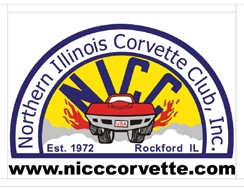 Membership ApplicationPlease print your information legiblyPlease sign and return with a check to the address below*NCM (National Corvette Museum)	*NCCC (National Council of Corvette Clubs)CORVETTE(S):1.	Year:    	 Body Style:   	 Color:	 	2.	Year:    	 Body Style:   	 Color:	 	3.	Year:    	 Body Style:   	 Color:	 	4.	Year:    	 Body Style:   	 Color:	 	5.	Year:    	 Body Style:   	 Color:	 	Membership Fees:	Amount EnclosedFOR MEMBERSHIP DIRECTOR’S USE:NORTHERN ILLINOIS CORVETTE CLUB, INC.www.nicccorvette.comMembership Application  Page 2	Date:   	Name:	 	Primary Signature  	CLUB BENEFITS (NICC & National Council of Corvette Clubs):1. Monthly NICC Newsletter, VETTE VISIONS2. Club nametag to first time new members3. Various club events to raise money for local and national charities4. Club social events, i.e., Christmas party, club picnic, caravans, spring run, fall run, progressive dinner party, parades, etc.5. Discounts from club sponsor and various other businesses6. Rulebook for competition events7. Insurance coverage for club sponsored sanctioned events and non-sanctioned events8. NCCC’s quarterly publication, BLUE BARS9. To meet and make friends with people having an avid interest in America’s best make of sports car, the Corvette10. Free advertising in VETTE VISIONS Cars & Parts SectionCHECK (X) THE FOLLOWING ITEMS YOU MIGHT BE INTERESTED IN:How did you hear about NICC?    	Special (non-Corvette) Interests:    	OTHER COMMENTS:Primary Name:________________________Application Date:___________________________*NCM MEMBER:  YES   	NO   	Spouse/Compn/Dep:___________________________*NCCC Number:  MW-167- 	*NCCC Number:  MW-167- 	Birth Date (MM/DD/YY)________________________Birth Date (MM/DD/YY)Cell Phone:________________________Cell PhoneHome Phone:________________________Wedding AnniversaryAddress:________________________E-Mail Address:___________________________City/State/Zip:________________________E-Mail Address:	 __________________________E-Mail Address:	 __________________________E-Mail Address:	 __________________________E-Mail Address:	 __________________________Annual Dues:Primary & Spouse (Companion/Dependent) Membership in NICC and NCCCPrimary & Spouse (Companion/Dependent) Membership in NICC and NCCCPrimary & Spouse (Companion/Dependent) Membership in NICC and NCCCPrimary & Spouse (Companion/Dependent) Membership in NICC and NCCC$60Annual Dues:Primary Membership in NICC and NCCCPrimary Membership in NICC and NCCCPrimary Membership in NICC and NCCCPrimary Membership in NICC and NCCC$50Late Fee:If payment is not postmarked on or before Oct. 15 (for renewals only)If payment is not postmarked on or before Oct. 15 (for renewals only)If payment is not postmarked on or before Oct. 15 (for renewals only)If payment is not postmarked on or before Oct. 15 (for renewals only)$10TOTAL ENCLOSED:TOTAL ENCLOSED:TOTAL ENCLOSED:TOTAL ENCLOSED:TOTAL ENCLOSED:TOTAL ENCLOSED:Make check payable to NICC and mail with both application pages to:Make check payable to NICC and mail with both application pages to:Northern Illinois Corvette ClubATTN: Membership DirectorP.O. Box 2004Loves Park, IL  61130-0004Please complete Page 2 of the Membership application formDate Received:Membership Year:   	Check Number:New Member	or	Renewal(  	)1.Organize an event? Ex: spring or fall run, summer picnic, drive out event breakfast, lunch, dinner(  	)2.Hold a club office?(  	)3.Help with fundraising/charity events?(  	)4.Assist with and/or participate in club social events?(  	)5.Show your car (concours/car show) for fun or competition?(  	)6.Enter speed events (low speed)?(  	)7.Enter speed events (high speed – over 80 MPH)?(  	)8.Enter drag racing events?(  	)9.Enter rallies (gimmick, fun, photo, hare & hound, poker, etc.)?(  	)10.Assist at competition events (high & low speed, drags, rallies, concours)?(  	)11.Organize club caravans (fall run, spring run, weekend drive outs, etc.)?(  	)12.Attend a National Council of Corvette Club’s Convention?FAMILY (children):Name:Age:Name:Age:Name:Age: